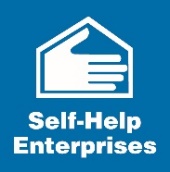 Drinking Water for Schools Grant Program
Interest FormName of Local Educational Agency (LEA): ___________________________________________Address of LEA (If multiple, list city District offices are located in)______________________________________________________________________________________________________________________________________________________________Communities served by LEA (Cities, towns, municipalities): _______________________________________________________________________________Main Contact Person: ____________________________________________________________Contact Person Phone: ___________________________________________________________Contact Person Email: ___________________________________________________________Does your LEA serve a small disadvantaged community?        Yes                   No                      I don’t knowDoes your LEA serve a disadvantaged community?        Yes                   No                      I don’t knowPercentage of students on free/reduced lunch program: _______________________________Does this LEA have impaired access to clean drinking water?        Yes                   No              What are the water quality issues this LEA has, if any? ______________________________________________________________________________________________________________________________________________________________How long have these issues been present? __________________________________________Are there plans in place for a permanent solution to address these issues?        Yes                   No              I am interested in (please check all that apply):Finding out more about the grant (eligibility, eligible project types, funding availability, etc.)Receiving Technical Assistance to identify needs, possible solutions, and apply for this grantMail form to: Self-Help Enterprises, Attn: Vanessa Soto, 8445 W. Elowin Court, Visalia, CA 93291
Or email form to: VanessaS@selfhelpenterprises.org. 